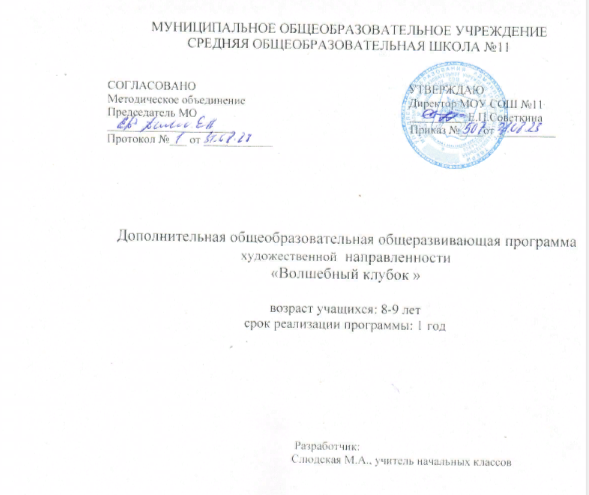 2023/2024 учебный годТверьПояснительная записка        		Программа «Волшебный клубок» составлена в соответствии с              -   Федеральным законом Российской Федерации от 29 декабря 2012г. № 273 – ФЗ «Об образовании в Российской Федерации»;               - Федеральным государственным образовательным стандартом основного общего образования (приказ Министерства просвещения РФ от 31.05.2021 г. №286);              - Концепцией духовно-нравственного развития  и воспитания личности гражданина России;Новизна. Дополнительная общеобразовательная общеразвивающая  программа  «Волшебный клубок» являясь прикладной, носит практико-ориентированный характер, направлена на овладение учащимися основными приёмами и техникой вязания крючком и спицами.Актуальность данной программы состоит в том, что обучение способствует адаптации детей к постоянно меняющимся социально-экономическим условиям, подготовке к самостоятельной жизни в современном мире, профессиональному самоопределению.Педагогическая целесообразность данной программы заключается в том, что она отвечает потребности общества в формировании компетентной, творческой личности, способствует самоутверждению, самореализации и успешной социализации личности ребенка.Занятия в кружке помогут учащимся реализовать свои идеи в изготовлении одежды для кукол, для себя, изделий для дома. А также способствуют развитию индивидуальных особенностей в овладении способами вязания, работе с материалами и инструментами.Занятия рукоделием привлекают детей результатами труда, расширяют возможности создания неповторимых рисунков и моделей одежды. Связанную собственными руками вещь не увидишь ни на ком. Сколько радости доставят родным связанные ребенком шарф, кофта, сумочка! Ведь вещи хранят тепло детских рук, которые ее создали.Программа «Волшебный клубочек» адресована учащимся начальной школы 7-8 лет, составлена из расчета 34 часа на курс. Данная рабочая программа по предмету рассчитана на реализацию в 2023-2024 учебном году.Для реализации данной программы педагогически целесообразно использовать следующие принципы обучения:▪ наглядность;▪ единство воспитательной и обучающей целей (не только познание, но и воспитание нравственных и эстетических чувств);▪ активность и самостоятельность;▪ прочное усвоение знаний, умений и навыков;▪ доступность;▪ систематичность и последовательность;▪ учёт индивидуальных способностей ребёнка.Для реализации данной программы педагогически целесообразно использовать следующие методы обучения:· иллюстративно-рецептивный  (беседы, ознакомление детей с литературой по декоративно-прикладному искусству, изделиями народных художественных промыслов, небольшие лекции по отдельным темам);· репродуктивный (копирование элементов традиционного орнамента, выполнение отдельных элементов изделия по образцу (образцы вязки);· групповой (разработка творческих коллективных работ – одного изделия или коллекции изделий по заданной теме);· исследовательский (подготовка и разработка индивидуальных проектов с последующей защитой).Цель дополнительной образовательной программы создать условия для творческой активности и самореализации личности учащихся.Задачи:Образовательные:· расширить кругозор, познакомить с историей вязания и его значением в народном творчестве;· научить техническим и специальным знаниями при изготовлении изделий крючком и спицами;· обучить правильному положению рук при вязании, пользованию инструментами;· познакомить с основами цветоведения, материаловедения и дизайна;· обучить свободному пользованию схемами из журналов;· научить выполнять сборку и оформление готового изделия.Воспитательные:· прививать интерес к культуре своей Родины, к истокам народного творчества;· воспитывать трудолюбие, аккуратность, усидчивость, терпение, целеустремленность, предприимчивость, умение довести начатое дело до конца, корректность в отношении к работе товарищей, экономное отношение к используемым материалам;· воспитывать стремление к самостоятельному творчеству;· прививать основы культуры труда.Развивающие:· развивать образное мышление;· развивать внимание;· мелкую (малую) мускулатуру рук;· выявить и развивать природные задатки, творческий потенциал каждого ребенка;· развивать фантазию;· выработать эстетический и художественный вкус.· совершенствовать навыки общения.Отличительной особенностью данной программы является то, что в результате ее освоения происходит культурологическое развитие учащихся путем приобщения их к культурным ценностям.Формы занятий.  В процессе занятий используются следующие формы проведения занятий: комбинированное учебное занятие, экскурсии, практические занятия.Режим занятий. Продолжительность занятий – 40 минут.Теоретические блоки программы построены таким образом, чтобы познакомить учащихся с разными видами вязания крючком и спицами.Учащиеся усваивают основные приемы вязания и их условные обозначения, обращается внимание на возможность создания изделий из одних и тех же элементов – мотивов.Эффективность образовательного процесса оценивается по высокому уровню мотивации учащихся к художественному творчеству, по уровню развития творческих способностей, по активности участия в выставках, конкурсах, фестивалях, массовых мероприятиях, по стилю работы и профессиональному самоопределению ребёнка и отслеживается в системе разнообразных форм подведения итогов:· тестов, опроса;· мини-выставок творческих работ по пройденным темам с коллективным обсуждением и самооценкой, участия в конкурсах;Задачи:· расширить кругозор, познакомить с историей вязания и его значением в народном творчестве;· обучить правильному положению рук при вязании, пользованию инструментами;· прививать интерес к культуре своей Родины, к истокам народного творчества;· воспитывать аккуратность, усидчивость, экономное отношение к используемым материалам;· развивать мелкую моторику.Ожидаемые результатыДолжны знать:- названия предметов и материалов, используемых в работе;- названия видов столбиков при вязании крючком и названия петель при вязании двумя спицами.- правила поведения, ТБ.- историю возникновения вязания;- сведения о нитках, крючках, спицах;- основные элементы вязания;- цветовую композицию при выборе ниток.Должны уметь:- готовить свое рабочее место и содержать его в порядке; готовить материал к работе;- вязать ровную цепочку;- выполнять без ошибок столбик без накида;- выполнять под руководством педагога прибавление петель в круге, соединение их полустолбиком;- правильно начинать и заканчивать ряд;- вязать квадрат с ровными краями;- уметь различать и считать в вязаном изделии ряды, столбики без накида, столбики с накидом, воздушные петли.- вязать на двух спицах;- подбирать нитки по цвету.Учебный планСодержание программыI Введение в темыВязание - старинный вид рукоделияВязание - один из древнейших видов прикладного искусства Вязание - что это такое? Полезное хобби? Толковое заполнение досуга? Или приятная во всех отношениях работа?Вводное занятие: техника безопасности, организация труда.Знакомство с техникой безопасности. Организация рабочего пространства.Материалы для вязания.Фактура нити. Состав и вид пряжи, качество. Несколько способов сматывания нити в клубок. Реинкарнация в мире вязаных вещей.Инструменты для вязания. Положение рук.Из какого материала сделаны спицы, качество и вид спиц. Роли второго плана /подсобный инвентарь. Соотношение толщины крючка и пряжи. Форма крючка. Как держать крючок.II Основы вязания крючком «Тайна» воздушной петли. Образование первой петли, цепочка из воздушных петель. Петелька - за петелькой.Поясок для кукол.Измерить талию и добавить к полученной длине с каждой стороны по 10 см для завязывания. Вязание цепочки.Рисуем петельками.Создание эскиза будущего пано. Подбор ниток по цвету. Вязание цепочек разных цветов. Приклеивание готовых цепочек по контуру рисунка.Закладка для книги.Вязание 3 цепочек. Плетение из цепочек косичку. Обработка краев закладки.Столбики без накида.Правиа вязания столбиков без накида. Упражнение в выполнении столбиков без накида. ИгольницаОпределение последовательности выполнения работы, необходимых материалов и инструментов. Связать два квадрата, соединить их между собой, наполнить ватой. Обратить внимание на качество выполнения работы.Столбики с накидом.Правиа вязания столбиков с накидом. Упражнение в выполнении столбиков с накидом.Цветы.Разнообразие видов и способов вязания цветовю. Вязание цветка.Листья.Способы вязания листьев. Вязание листика.Шарф для куклы.Нарисовать эскиз будущего изделия. Определить размер, последовательность выполнения работы, необходимые материалы и инструменты. Связать шарф столбиками с накидом.Подарок маме. Проект.Проектирование будущего изделия. Составление плана изготовления изделия. Выбор основных технологических приемов. Подбор материалов и инструментов. Практическое выполнение проекта, поэтапное его осуществление.Мини-выставка работ.Анализ. Контроль качества выполнения, аккуратности.III Основы вязания спицамиСпицы, нитки. Положение рук при вязании спицами.Разновидность вязальных спиц и материалов для вязания. Безопасные приемы перед началом работы и во время работы. Отличительные особенности вязания крючком и на спицах. Положение рук.Вязание спицами. Набор петель.Принципы образования начального ряда. Кромочная петля.Лицевые петли.Способы вязания лицевой петли. Упражнения в вывязывании лицевых петель.Закрепление последнего ряда.Способы закрытия петель. Упражнения в закрытии петель «Коврик» для куклы (Квадрат лицевыми петлями).Подбор материалов и инструментов. Составление плана изготовления изделия. Вывязывание квадрата лицевыми петлями.Изнаночные петли. Квадрат изнаночными петлямиПодбор материалов и инструментов. Составление плана изготовления изделия. Вывязывание квадрата изнаночными петлями.Коллективная работа «Разноцветная мозаика».Вязание разноцветных квадратов. Сборка их в мозаичное пано.Лицевая вязка.Способы выполнения лицевой вязки. Упражнение в выполнении лицевой вязки.Шарфик для куклы лицевой вязкой.Подбор материалов и инструментов. Составление плана изготовления изделия. Определение размера шарфа. Вязание шарфа для куклы лицевой вязкой.Подушечка для куклы.Подбор материалов и инструментов. Составление плана изготовления изделия. Определение размера подушечки. Вязание лицевой вязкой. «Резинка». Чередование лицевых и изнаночных петель.Способы выполнения вязки «резинка»? Упражнение в выполнении вязки «резинка».Повязка на голову вязкой «резинка».Подбор материалов и инструментов. Составление плана изготовления изделия. Определение размера изделия. Практическое выполнение работы.Украшение вязанных изделийРоль отделочных элементов. Отделка различных видов одежды. Помпоны, кисти, спирали, цветы, листья. Изготовление украшений.Творческий проект.Разработка проекта. Поэтапное осуществление проекта.. Выставка работ. Подведение итогов.Индивидуальная защита работ. Анализ.Литература:Для педагога:1.Программа для внешкольных учреждений и общеобразовательных школ «Культура быта» Просвещение.2. Т.И. Еременко «Кружок вязания крючком»3. Л.С. Пучкова «Кружок художественного вязания».4. М.В. Максимова «Азбука вязания» фирма «МВМ»5. «Вязание крючком» .журнал издательство «Ниола- Пресс»6. Семейная энциклопедия Вязания крючком и спицами «Основы вязания» Издательство семейного досуга7.Вязаные носки, гетры,варежки и перчатки ,.8. Энциклопедия рукоделия издательство Словакия9. И.Н. Илининская «Вязание крючком для всей семьи» Издательство «Семейный досуг»Для учащихся:10. Э. Боровская «Лучшая энциклопедия для современных девчонок»11. «Секреты красоты для девочек» издательство «Семейный досуг»12. «Пособие для юных мастериц. Вязание» Р.А. Бударина13.Д.Р. Ханашевич «Подружки – рукодельницы»Формы и методы контроляПриложение 1Правила безопасности труда.1.До начала работы обучающийся должен хранить рукоделие в специальной сумочке или шкатулке.2. Крючки и спицы должны быть хорошо отшлифованы. Спицы не должны быть очень длинными, чтобы не мешать работе. Концы спиц должны быть защищены колпачками. Спицы не должны быть тупыми или слишком острыми, чтобы не поранить пальцы и не порвать нить.3.Во время работы обучающийся должен бережно относиться к своей работе и инструментам для работы; не брать булавки, иголки, спицы и крючки в рот, не вкалывать их в одежду.4.Во время перерыва в работе вкалывать иголки в игольницу, крючок и спицы в клубок ниток или в работу, ножницы класть на стол с сомкнутыми лезвиями.5. Передавать ножницы друг другу только с сомкнутыми лезвиями кольцами вперед.6. Следить за тем, чтобы ножницы не падали на пол. Ножницы должны лежать с сомкнутыми лезвиями.7.Нельзя делать резких движений рукой с крючком — можно поранить сидящего рядом товарища.8. Не перекусывать нитку зубами и не отрывать ее руками, а отрезать ножницами.9. Перед тем как пользоваться утюгом, нужно прочитать инструкцию, чтобы не испортить изделие. Нельзя включать утюг мокрыми руками. Перед включением нужно проверить исправность шнура и вилки утюга. Нельзя пользоваться неисправными электроприборами. При неисправности немедленно сообщите преподавателю и отключите прибор от сети.Влажно-тепловую обработку изделий проводить в отведенном месте, утюг ставить на специальную подставку.10. Следить за исправностью утюга, за тем, чтобы шнур его не попадал под подошву утюга, не перекручивался. После работы утюг сразу же выключать из электросети. Шнур наматывать на утюг после того, как он полностью охладится. Хранить утюг в вертикальном положении.11. По окончании работы обучающийся должен проверить количество булавок, крючков и спиц в шкатулке, их должно быть столько же, сколько в начале работы. Сложить спицы после работы в чехол. Спицы должны храниться парами. Убрать ножницы, спицы и крючки в специально отведенное место. Убрать свою работу в сумочку или шкатулку для работы.Календарно-тематическое планирование занятий кружка "Волшебный клубок" №Содержание занятийКоличество часов1.Введение в темы занятий12.Основы вязания крючком133Основы вязания спицами20Всего:34СрокиКонтролируемые знания, умения и навыкиФормы контроляМетоды контроляIполугодиеЗнания:- названия предметов и материалов, используемых в работе;- названия видов столбиков при вязании крючком- правила поведения, ТБ.- историю возникновения вязания;- сведения о нитках, крючках, спицах;Умения:- готовить свое рабочее место и содержать его в порядке;- вязать ровную цепочку;- выполнять без ошибок столбик без накида;ВикторинаСобеседованиеМини-выставкаАнализПроблемное заданиенаблюдениеIIполугодиеЗнания:- основные элементы вязания;- цветовую композицию при выборе ниток.Умения:- выполнять под руководством педагога прибавление петель в круге, соединение их полустолбиком;- правильно начинать и заканчивать ряд;- вязать квадрат с ровными краями;- уметь различать и считать в вязаном изделии ряды, столбики без накида, столбики с накидом, воздушные петли.- вязать на двух спицах;- подбирать нитки по цвету.Итоговая выставкаАнализ творческих работнаблюдение№Раздел / Тема№Раздел / ТемаВсегоДатаIВведениеВязание - старинный вид рукоделияВводное занятие: техника безопасности, организация труда.Материалы для вязания.Инструменты для вязания. Положение рук.1II123456789101112Основы вязания крючкомТайна воздушной петли. Образование первой петли.Тайна воздушной петли. Цепочка из воздушных петель.Закладка для книги.Столбики без накида.Столбики с накидомЦветы. Разнообразие видов.Цветы. Вязание цветовЛистья.Создание коллективной работы «Букет»Подарок маме. Проектирование.Подарок маме. Поэтапное осуществление проекта.Мини-выставка работ.13111111112111III212223242526272829303132Основы вязания спицамиСпицы, нитки. Положение рук при вязании спицами.Вязание спицами. Набор петель.Лицевые петли.Закрепление последнего ряда.«Коврик» для куклы (Квадрат лицевыми петлями).Изнаночные петли. Квадрат изнаночными петлями.Коллективная работа «Разноцветная мозаика».Лицевая вязка.Шарфик для куклы лицевой вязкой. «Резинка». Чередование лицевых и изнаночных петель.Украшение вязанных изделий. Виды украшений.Выставка работ. Подведение итогов.20111122222231Всего:34